Verdiepingscursus Systeemtherapie 60 uur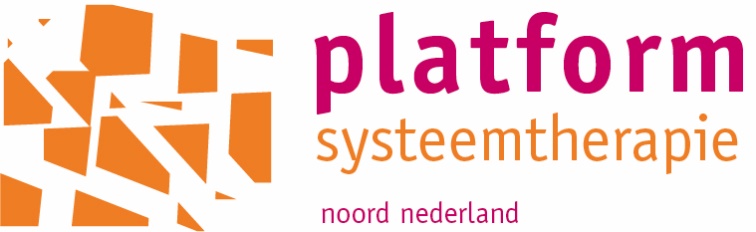 Sociaal-constructionistische systeemtherapie najaar 2018In het najaar biedt het Platform Systeemtherapie Noord Nederland de Verdiepingscursus Systeemtherapie aan. Cursisten die de Inleiding in de Systeemtherapie (60 uur) hebben gevolgd zijn van harte welkom om deel te nemen. In deze cursus zullen de belangrijkste concepten en technieken uit de narratieve, solution-focused en collaboratieve stromingen behandeld worden. Tevens zal er uitgebreid stilgestaan worden bij de therapeutische houding. De therapeut wordt gezien als een waarderende bondgenoot die vanuit een positie van nieuwsgierigheid en niet-weten in samenwerking met het cliëntsysteem op zoek gaat naar die verhalen die ‘agency’ versterken, waardoor het cliëntsysteem beter in staat is het eigen leven op gewenste manier vorm te geven.De verdiepingscursus wordt erkend door de Nederlandse Vereniging voor Relatie- en Gezinstherapie (NVRG) en vormt een onderdeel van de technisch theoretische cursus van 212 uur die mensen opleidt tot erkend relatie- en gezinstherapeut.De Inleidende Cursus Systeemtherapie richtte zich op het kennismaken met verschillende vaardigheden, technieken en perspectieven van waaruit je naar gezinnen kunt kijken. Deze verdiepende cursus is geïnspireerd door één van de centrale stellingen van het sociaal constructionisme: Onze ervaringen van ons leven, van onze relaties en van onszelf worden in sterke mate beïnvloed door de verhalen die door onszelf en door anderen hierover verteld worden. Verhalen ordenen onze ervaringen, helpen ons de wereld te interpreteren en vormen de bouwstenen voor de wijze waarop ons leven inrichten en vormgeven.Als mensen hulp zoeken voor zichzelf, hun relatie of hun gezin zijn de probleemverhalen dominant geworden en zijn de verhalen over eigenaarschap, regie (‘agency’), competentie en hoop gemarginaliseerd. De narratieve, solution-focused en collaboratieve stromingen werken dit elk op eigen wijze uit tot een therapeutische praktijk.Literatuur:		Aanschaffen: Lowe, R. (2004). Family Therapy, a ConstructiveFramework, Los Angeles/London: Sage Publications.Madsen, W.C. (2007). Collaborative Therapy with Multi-Stressed Families  (2nd ed.). New York / London: The Guilford Press. Nederlandse editie: 2011 Uitgeverij Garant.Aanvullende Artikelen.(Hoofd)docenten:	Nico van der Molen (klinisch psycholoog, opleider, supervisor van de NVRG, supervisor van de NVP, werkzaam bij Lentis)Tineke Haks (Gz-psycholoog/psychotherapeut, opleider, supervisor en leertherapeut van de NVRG, werkzaam in eigen praktijk)Dagmar Kroeze (Gz-psycholoog/psychotherapeut, lid en opleider van de NVRG, supervisor en leertherapeut van de VKJP en werkzaam in eigen praktijk)Studielast:		60 uur (contacturen) en 40 uur (studietijd, huiswerkopdrachten)Kosten:		1600 euroAccreditatie:	Erkend door de NVRG, accreditatie wordt aangevraagd bij de FGzPt en het NIP/NVOStart Datum:		september 2018Locatie:		’t Gorechthuis te Haren DoelVaardigheden met betrekking tot het geven van systeemtherapie vergrotenKennis van het collaboratieve, solution-focused en narratieve gedachtengoed. Kennis van de vaardigheden, technieken en interventies die specifiek hierbij horen.DoelgroepOm de cursus te kunnen volgen dient reeds een inleidende cursus systeemtherapie van 60 uur te zijn gevolgd (erkend door de NVRG).Daarnaast dienen de cursisten werkzaam te zijn binnen de Geestelijke Gezondheidszorg of daaraan verwant terrein en regelmatig ( minimaal 2 tot 4 keer per week) systeemtherapeutische gesprekken te voeren. Aantal deelnemers8-18 deelnemersContacturen60 lesuren40 werkuren Behandeling 80%, diagnostiek 10%, overige taken 10%Leermodel/kennisoverdrachtDe cursusgroep kan gezien worden als de context van het leerproces, als ondersteuningsgroep van de cursist. Dit betekent dat aandacht besteed wordt aan het groepsproces en de wijze van reflecteren.Binnen de cursus worden competenties geleerd en deze zijn onderverdeeld in:•	theoretische kennis •	therapeutische houding •	therapeutische vaardigheden Hierbij dienen zowel cursusgevers als cursisten hun bijdragen te leveren. Oefeningen zijn gericht op de thematiek van de dag, dienen om iets te verduidelijken, de eigen houding meer bewust te laten worden, en vaardigheden aan te leren. Het eigen praktijkmateriaal wordt ook voor deze zaken gebruikt. Verder worden diverse werkvormen gebruitk zoals rollenspellen, (ervaringsgerichte) oefeningen, reflectieopdrachten en is er aanschouwelijk onderwijs middels voordracht, films en videosessies van de masters.Per cursusdag zijn 2 docenten aanwezig. ToetsingIn deze cursus wordt van de cursist een actieve houding verwacht en zal hij/zij een bijdrage moeten leveren aan het voorbereiden van de les en het inbrengen van casuïstiek. De cursist zal minimaal 90 % van de te volgen cursustijd aanwezig moeten zijn. Mist hij/zij meer dan 10 % dan zal hij/zij ter compensatie een vervangende opdracht, passend bij de gemiste stof moeten inleveren. take home toets, inclusief casusbeschrijving